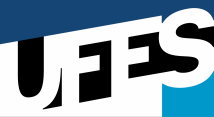 UNIVERSIDADE FEDERAL DO ESPÍRITO SANTO CENTRO DE EDUCAÇÃOPROGRAMA DE PÓS GRADUAÇÃO DE MESTRADO PROFISSIONAL EM EDUCAÇÃO Vitória – ES, _____ de _________ de 2018.Professor da DisciplinaCursoCódigoDisciplinaDisciplinaDisciplinaDisciplinaMestrado Profissional em EducaçãoMPE 1012Estudos Individuais IIIEstudos Individuais IIIEstudos Individuais IIIEstudos Individuais IIIProfessor:VITOR GOMESProfessor:VITOR GOMESSemestre:2018/2Carga HoráriaCréditosProfessor:VITOR GOMESProfessor:VITOR GOMESSemestre:2018/2302Ementa:A  pesquisa fenomenológica. Fenomenologia e educação. Fenomenologia e educação especial.Objetivos:Conhecer a aplicabilidade da pesquisa fenomenológica dentro da educação.Metodologia:Participação no grupo de estudo, orientação e desenvolvimento de artigo com foco na metodologia fenomenológica.Avaliação:A avaliação se dará a partir da produção de artigo e produção oral a  partir das orientações e participação do/a aluno/a nos grupos de pesquisa.BibliografiaGOMES. Vitor. A psicopedagogia fenomenológica e o humor resiliente nas histórias em quadrinhos: possibilidades de análise. São Paulo: Plêiade, 2011.. _____.. Três formas de ser resiliente: (Des)velando a resiliência no espaço escolar. Dissertação(Mestrado em Educação)- Programa de Pós-graduação em educação, Universidade Federal do Espírito Santo, Vitória, 2004.HEIDEGGER, Martin. Ser e tempo. Petrópolis/RJ: Vozes, 1995. Parte I e II. MAFEZONI, Andressa; GOMES, Vitor. Diálogos com professores: práticas e  reflexões sobre a inclusão escolar. Vitória: EDufes, 2017. Disponível em:< http://repositorio.ufes.br/handle/10/6842> . Acesso em: 11 jul. 2018.Bibliografia ComplementarGOMES. Vitor. O bom-humor de professores de uma escola especial e a comicidade que a corrompe: uma “leitura-sentida a partir de Bergson”. 2008. Tese (Doutorado em Educação) – Programa de Pós-Graduação em Educação, Universidade Federal do Espírito Santo, Vitória, 2008. MERLEAU PONTY, Maurice Merleau. Fenomenologia da percepção. São Paulo: Martins Fontes, 2011.